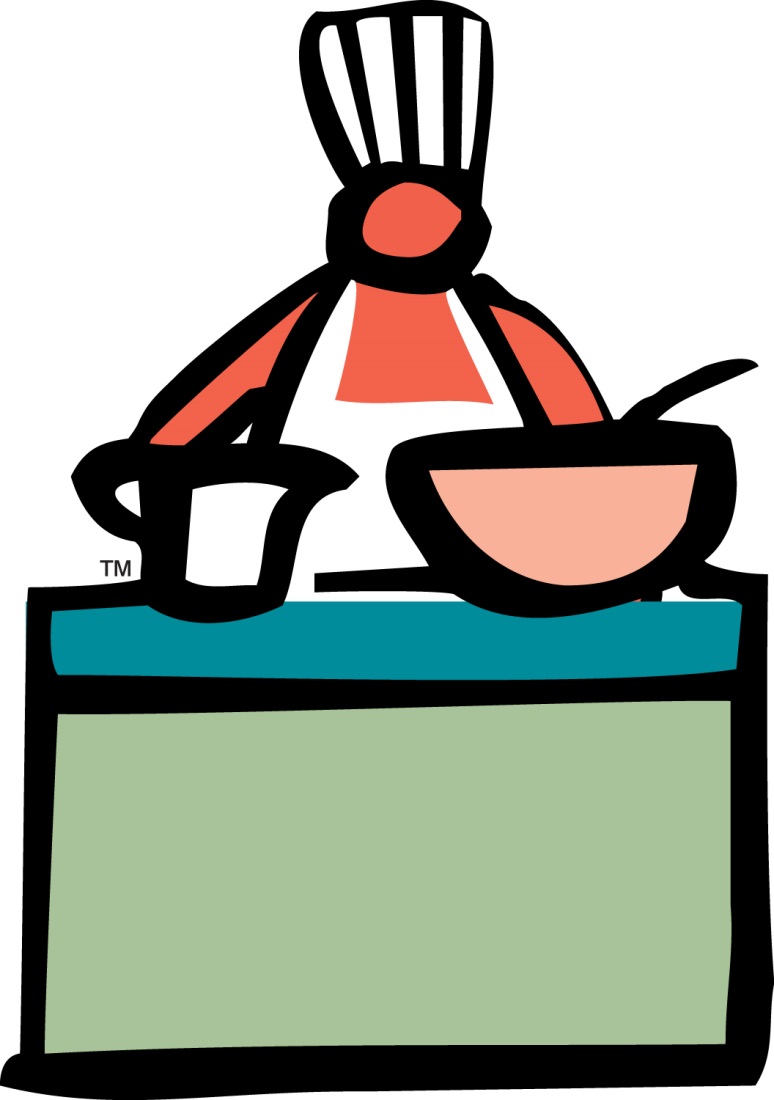 Apr 17, May 15, Jun12               Apr 18, May 16, Jun 13                   Apr 19, May 17, Jun 14                 Apr 20, May 18, Jun 15                 Apr 21, May 19, Jun 16Week 1: Milk is rbgh free					  We do not provide cow’s milk to infants younger than 12 months.  Toddlers and Twos receive Whole Milk. Preschool, KP and Kindergarten receive 2% MilkWe do not offer solid foods or fruit juices to infants younger than 6 monthsApr 24, May 22, Jun 19              Apr 25, May 23, Jun 20                   Apr 26, May 24, Jun21                 Apr 27, May 25, Jun 22                  Apr 28, May 26, Jun 23       Week 2: Milk is rbgh freeWe do not provide cow’s milk to infants younger than 12 months.  Toddlers and Twos receive Whole Milk. Preschool, KP and Kindergarten receive 2% MilkWe do not offer solid foods or fruit juices to infants younger than 6 monthsMay 1, May 29, Jun 26                  May 2, May 30, Jun 27                May 3, May 31, Jun 28                  May 4, Jun 1, Jun 29                       May 5, Jun 2, Jun 30Week 3: Milk is rbgh free		We do not provide cow’s milk to infants younger than 12 months.  Toddlers and Twos receive Whole Milk. Preschool, KP and Kindergarten receive 2% MilkWe do not offer solid foods or fruit juices to infants younger than 6 monthsMay 8, Jun 5, Jul 3 (closed?)        May 9, Jun 6, Jul 4 (closed)         May 10, Jun 7, Jul 5                          May 11, Jun 8, Jul 6                       May 12, Jun 9, Jul 7 Week 4: Milk is rbgh free We do not provide cow’s milk to infants younger than 12 months.  Toddlers and Twos receive Whole Milk. Preschool, KP and Kindergarten receive 2% MilkWe do not offer solid foods or fruit juices to infants younger than 6 monthsMondayTuesdayWednesdayThursdayFridayWhole Wheat Toast w/ jelly Sausage100% OJMilkVeg. Sub: Vegetarian SausageScrambled EggsBiscuitApple SauceMilkDairy Sub: Wheat toastEgg Sub: WW English Muffin and Cream CheeseHot OatmealFresh BananasMilkSouthwestern Egg FlatbreadFresh MilkEgg Sub: Cheese & Bean FlatbreadDairy Sub: Egg & Bean flatbreadInf/Tod sub: Mandarin OrangesWhole Wheat Blueberry Pancakes w/ SyrupPeaches canned in waterMilkEgg Sub -  WW English Muffin with JamTurkey Meatballs with Wheat Spaghetti & MarinaraGreen BeansFresh Apples Whole Wheat rollMilkVeg sub:  Veg Meatballs & Wheat Penne w/ MarinaraInf/Tod Sub: ApplesauceRoast Beef & Cheese on WheatFresh Fruit SaladAmerican Bounty Veg SoupMilkVeg Sub: Cheese Sandwich on WheatDairy Sub: No cheeseSweet and Sour ChickenSteamed Mixed VeggiesFresh Fluffy RiceMilkVeg Sub –  and Sour TofuInf/Tod Sub: Mandarin OrangesChicken & Broccoli Casserole Fresh Fruit saladMilkVeg Sub -Macaroni and Cheese (whole wheat pasta) + Steamed BroccoliDairy Sub- Baked Chicken Breast, Rice, BroccoliMargherita Whole Wheat PizzaFresh Steamed Green BeansFresh CantaloupeMilkDairy Sub: Bagel Pizza with dairy-free shredded cheeseLow fat YogurtGraham Crackers WaterDairy Sub: Dairy-Free CheeseWhole wheat English MuffinJellyString CheeseWaterDairy Sub: Dairy-Free CheeseFresh Carrot sticksRanch DressingWhole grain crackers* WaterInf sub-Diced steamed zucchiniDairy Sub: Italian dressingCheddar CheeseWhole grain crackers* WatermelonWaterDairy Sub: Hummus*Peach WaterEgg/ Dairy Sub – fresh fruitMondayTuesdayWednesdayThursdayFridayCheerios Sausage Fresh Bananas100% OJMilkVeg Sub- Vegetarian SausageFrench Toast Sticks with SyrupApplesauceMilkEgg Sub – Wheat toast Hot OatmealScrambled EggsBananasMilkEgg Sub: Cheese StickBiscuit SausageMixed FruitMilkVeg Sub: Cheese stickThree Grain Pancakes *Diced PeachesMilkEgg Sub – CheeriosDairy Sub- Wheat ToastChicken Pot PieWatermelonMilkEgg Sub -  Chicken, peas & carrots, Rice Veg Sub: Veggie Pot Pie½ Turkey breast sandwich on whole wheat breadGarden SaladPearsMilk*Egg Sub (in case of egg in pasta): BroccoliVeg. Sub: Grilled Cheese on whole wheatVegetarian Chili over Brown RiceDiced CantaloupeMilkOven Baked ChickenWhole Kernel CornFresh Apple SlicesWW Dinner RollMilkInf/Tod: ApplesauceEgg/ Dairy Sub: Baked ChickenVeg Sub: Fried TofuLean Broiled Hamburger on Whole Wheat Bun w/ CheeseBaked Sweet Potato FriesPineapple  TidbitsMilkVeg. Sub: Black Bean BurgerDairy Sub: No cheeseBlueberry WaterDairy/ Egg Sub –Fresh FruitFresh Mixed FruitWheat crackers*WaterGoldfish  Crackers WaterDairy Sub: Saltines / other non-dairy crackersBanana Peach Yogurt SmoothieGraham Crackers Dairy Sub: Banana & graham crackersString CheeseCrackers100% Grape juiceDairy Sub: Dairy-free cheese & crackersMondayTuesdayWednesdayThursdayFridayThree Grain Pancakes with SyrupTurkey Sausage100% Pure Orange Juice MilkEgg/Dairy Sub: Wheat ToastVeg Sub: Vegetarian SausageFresh BananasMilkHam, Egg & Cheese BagelDairy Sub: Ham & Egg BagelEgg Sub: Ham & Cheese BagelVeg sub: Egg & Cheese BagelScrambled Eggs Whole Wheat BreadFresh MilkEgg Sub -  Grilled ham and cheese BagelInf/Tod Sub: Mandarin Oranges Farmer’s CasseroleFresh StrawberriesMilkEgg/Dairy Sub – Toasted English Muffin/ Turkey SausageInf/Tod Sub: Fresh fruitWhole Grain Waffle* Syrup & ButterVegetarian SausageFresh FruitMilkEgg/Dairy Sub -  Wheat Toast and DF Cheese or Cheese StickTater Tot CasseroleZucchiniDiced HoneydewMilkVeg Sub: Gardenburger Patty, Green Beans, Tater Tots Dairy Sub: Hamburger Patty, Green Beans, Tater TotsCrispy Chicken Mini WrapFresh CantaloupeMilkEgg/ Dairy Sub: grilled Chicken /no ranch Veg Sub-Tofu Veggie WrapBeef Stir FryBrown RicePeachesMilkVeg. Sub: tofu stir fryBaked Chicken TendersBBQ sauceCauliflowerFruit SaladMilkEgg/Dairy Sub – grilled chicken strips and riceVeg. Sub: Grilled vegetables w\cheeseMacaroni & CheeseGarden SaladApricotsMilkInf. Sub: Steamed ZucchiniDairy Sub: baked Chicken breast with pastaCheddar CheeseApplesaucewaterGraham crackersPeaches canned in WaterWaterStarburst SmoothieWaterDairy Sub: Sliced Banana (& Strawberry for older kids)Wheat Crackers *String CheeseWaterDairy Sub: Hummus* & CrackersSoft PretzelsCheese sauceWaterDairy Sub: Marinara sauceMondayTuesdayWednesdayThursdayFridayGarden Veggie Egg SkilletWhole Wheat Bread100% Pure Orange Juice MilkEgg Sub: Hot OatmealInfant Sub: Hot OatmealWhole Grain English MuffinCheddar Cheese SausageApplesauceMilkVeg. Sub: Vegetarian SausageDairy Sub: Wheat Toast/ No CheeseFrench Toast Sticks with SyrupDiced PeachesMilkEgg/ Dairy Sub -  Wheat Toast & Turkey SausageWhole Grain BagelScrambled EggsPineapple TidbitsMilkEgg Sub – Cheddar Cheese on bagelBiscuit SausageBananasMilkDairy Sub: Wheat ToastVeg. Sub: Vegetarian SausageGrilled Cheese SandwichTomato SoupWatermelonMilkDairy Sub: Turkey Sandwich + Dairy-free Tomato SoupChicken Tacos with lettuce, tomato, cheese and salsaLightly steamed carrotsPineapple tidbitsMilkDairy Sub: No CheeseVeg. Sub: black bean tacosSpaghetti and Meat Sauce Steamed ZucchiniMandarin OrangesMilkVeg Sub: vegetarian sauce with LF Cheese Wrap in Whole Wheat TortillaSteamed Green BeansCanned Pears MilkVeg. Sub: Cheddar cheeseDairy Sub: No Cheese House Special TofuBrown RiceSteamed BroccoliDiced HoneydewMilkInfant Sub: Mac and CheeseLow fat Cottage CheeseApple slicesWaterDairy Sub: Rolled turkey sliceInf/Tod Sub: ApplesauceRice Chex MixWaterMandarin Orangesicle Yogurt ParfaitWaterDairy Sub: Mandarin OrangesWatermelonWhole Grain Crackers*WaterOatmeal Apple Muffin SquareWaterEgg/Dairy Sub – Fresh Fruit 